Think MeaslesMeasles is a highly infectious, notifiable, vaccine-preventable, acute viral disease. Measles is transmitted via airborne respiratory particles or direct contact with nasal/throat secretions of infected individuals. Measles has been declared a national incident after a surge in cases across the UK and the low uptake. Measles symptoms can include:FeverConjunctivitisCoughRunny noseSneezingSpots in the mouthRash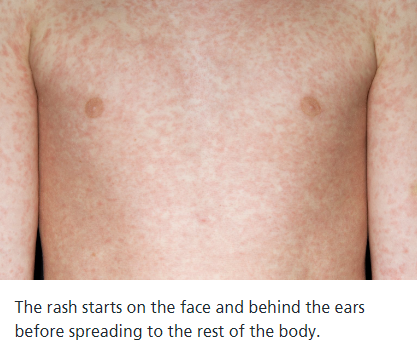 Patients are unlikely to get Measles if they have had both does of the MMR vaccination or they have had measles before.How to avoid spreading or catching MeaslesDoWash your hands often with soap and warm waterUse tissues when you cough or sneezeThrow used tissues in the binDon’tDo not share cutlery, cups, towel, clothes or bedding